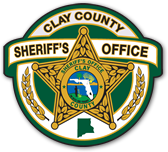 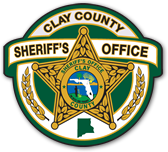 The Clay County Sheriff’s Office is an Equal Opportunity Employer and a Drug Free Workplace.  We consider applicants for all position without regard to race, color, national origin, gender, age, disability, marital status, religion, or any other legally protected status.Age requirements:18+ years for civilian position; 19+ years for detention position; 21+ years for law enforcement positionIncomplete applications will not be consideredApplication must be legible and signed or it will not be consideredIn accordance with Florida Statute 119, all information is subject to the public records law, unless determined exempt or confidential by statute.
If applicable, please indicate who referred you at the Clay County Sheriff’s Office and your relationship to his/her. _________________________________________________________________	_					MUST BE SIGNED AND DATE TO BE CONSIDERED.I certify that all answers given on this employment application are true and complete to the best of my knowledge and that any misrepresentation or omission are sufficient causes for immediate termination of employment by the employer without incurring any liability or obligation.  I also give my permission for the sheriff’s office to conduct a thorough background screening on me.  I hereby acknowledge that I have read and understand this statement.Signature of the Applicant							Date		A RESUME MUST BE SUBMITTED WITH THE APPLICATION TO BE CONSIDERED.Federal laws and regulations require us to report on our workforce by race, gender, and veteran status and to offer the opportunity for self-identification as to disabilities. Please assist us by completing this form. Data which you provide shall be kept strictly confidential, except that: 1) supervisors and managers may be informed regarding restrictions on the work or duties of disabled individuals and/or disabled veterans, 2) first aid and safety personnel may be informed, to the extent appropriate, if the condition might require emergency treatment, and 3) governmental officials reviewing the organization’s compliance status shall be informed.Last Name: _________________________________First Name: _________________________Middle Initial: 		Gender: Please place a check next to the appropriate category.___ MALE ___ FEMALERace/Ethnicity: Please check one.___ Hispanic or Latino ___ White (Not Hispanic or Latino)___ Black or African American (Not Hispanic or Latino) ___ Asian (Not Hispanic or Latino)___ Native Hawaiian or Other Pacific Islander (Not Hispanic or Latino)___ American Indian or Alaska Native (Not Hispanic or Latino) ___ Two or More Races (Not Hispanic or Latino)Veteran Status: Check all that apply.___ I am a disabled veteran.*___ I am a recently separated veteran.  Date of discharge (MM/DD/YY) _________________________ I served on active duty during a war or in a campaign or expedition for which a campaign badge has been authorized.___ I participated in a United States military operation for which an Armed Forces Service Medal was awarded, while serving on active duty in the Armed Forces, pursuant to Executive Order No. 12985 (61 Fed. Reg. 1209).Disability___ I am an individual with a disability.*SELF-IDENTIFICATION FORM DEFINITIONS1. *The term "Disabled Veteran" means:A.  A veteran who is entitled to compensation (or who but for the receipt of military retired pay would be entitled tocompensation) under laws administered by the Department of Veterans Affairs for a disability, orB.  A person who was discharged or released from active duty because of a service-connected disability.2. The term "Recently Separated Veteran" applies to any veteran during the three-year period beginning on the date of discharge or release from active duty.3. *An “individual with a disability” means any person who: 1) has a physical or mental impairment which substantially limits one or more of such person’s major life activities, 2) has a record of such impairment, 3) is regarded as having such impairmentEMPLOYMENT APPLICATION INSTRUCTIONS*A RESUME MUST ACCOMPANY THE APPLICATION FOR YOU TO BE CONSIDERED*General:Must be typed or printed legibly in black ink.Incomplete applications will not be considered. If question does not apply, note N/A. Please attach copies of the following documents if you are applying for a sworn law enforcement officer or a certified detention officer position.  Police Standards Certificate If you are an out of state officer, military police officer or federal officer who has requested exemptions from Florida Basic Recruit Training Programs, you MUST provide an equivalency of training. (CJSTC 76 + CJSTC 76A Forms)Basic Recruit Examination scores, if certification date is after June 30, 1993Applications Disqualifiers – Civilian ApplicantsIf the position will involve driving a Clay County Sheriff’s Office vehicle, three moving violations within the past 24 months, any driver license suspension/revocation within the last three years, and/or any convictions for a DUI within the last three years.Prior to the date of the application, any illegal drug use in the last three years.Any sale or delivery of an illegal drug/controlled substance as an adult (18 years of age).Any discharge other than honorable or uncharacterized from the military.Application Disqualifiers - Sworn ApplicantsDomestic Violence – any convictionsDriving – three (3) moving violations in the past 24 months, or any suspension/revocation in the last five (5) yearsSuspensions for financial responsibility and failure to pay will be evaluated on a case-by-case basis.DUI Convictions - has pled guilty or nolo contendere or been found guilty of the criminal offense of DUI within the last five (5) years while employed as a law enforcement officer, corrections officer, or military policeman Military – any discharge other than honorable, general under honorable conditions, and uncharacterizedPerjury or False Statements – not have been convicted of any felony or of a misdemeanor that involves perjury or a false statement Perjury or False Statements – not have pled guilty or nolo contendere after July 1, 1981, to any felony or of a misdemeanor that involves perjury or a false statement, whether or not adjudication was withheld or sentence suspended. Tattoos – not permitted above the collarbone (i.e., neck, face, or behind the ear) or below the wrist (i.e, hands and fingers); visible tattoos determined to be inappropriate or offensive must be covered while at work Unlawful Drug Activity – any illegal drug use three (3) years prior to the date of the application or any sale or delivery of an illegal drug/controlled substances as an adult (18+ years old).Items that may be required in Conjunction with Pre-Offer of EmploymentBirth certificateSocial security cardDriver’s licenseDiploma and sealed transcripts from highest level of education Documentation supporting legal name change (if applicable)Drug Screening – 7 panelFingerprintingForm DD214 for all periods served in the militaryPhysical assessmentPolygraph assessmentVocational assessmentEqual Opportunity EmployerGeneral InstructionsPosition Applying ForPosition Applying ForPosition Applying ForPosition Applying ForPosition Applying ForPosition Applying ForPosition Applying ForPosition Applying For_____Law Enforcement Officer*                         _____Communications_____Detention Officer*                                      _____ Technology (computers)_____LEO Reserve (unpaid)                              _____  Logistics (facilities & vehicles) _____Public Service Aide                                   _____  Accounting_____Crossing Guard                                         _____ General office/clericalOther? Please explain: ______________________________________________________________________________________*Must be Florida certified.  _____Law Enforcement Officer*                         _____Communications_____Detention Officer*                                      _____ Technology (computers)_____LEO Reserve (unpaid)                              _____  Logistics (facilities & vehicles) _____Public Service Aide                                   _____  Accounting_____Crossing Guard                                         _____ General office/clericalOther? Please explain: ______________________________________________________________________________________*Must be Florida certified.  _____Law Enforcement Officer*                         _____Communications_____Detention Officer*                                      _____ Technology (computers)_____LEO Reserve (unpaid)                              _____  Logistics (facilities & vehicles) _____Public Service Aide                                   _____  Accounting_____Crossing Guard                                         _____ General office/clericalOther? Please explain: ______________________________________________________________________________________*Must be Florida certified.  _____Law Enforcement Officer*                         _____Communications_____Detention Officer*                                      _____ Technology (computers)_____LEO Reserve (unpaid)                              _____  Logistics (facilities & vehicles) _____Public Service Aide                                   _____  Accounting_____Crossing Guard                                         _____ General office/clericalOther? Please explain: ______________________________________________________________________________________*Must be Florida certified.  _____Law Enforcement Officer*                         _____Communications_____Detention Officer*                                      _____ Technology (computers)_____LEO Reserve (unpaid)                              _____  Logistics (facilities & vehicles) _____Public Service Aide                                   _____  Accounting_____Crossing Guard                                         _____ General office/clericalOther? Please explain: ______________________________________________________________________________________*Must be Florida certified.  _____Law Enforcement Officer*                         _____Communications_____Detention Officer*                                      _____ Technology (computers)_____LEO Reserve (unpaid)                              _____  Logistics (facilities & vehicles) _____Public Service Aide                                   _____  Accounting_____Crossing Guard                                         _____ General office/clericalOther? Please explain: ______________________________________________________________________________________*Must be Florida certified.  _____Law Enforcement Officer*                         _____Communications_____Detention Officer*                                      _____ Technology (computers)_____LEO Reserve (unpaid)                              _____  Logistics (facilities & vehicles) _____Public Service Aide                                   _____  Accounting_____Crossing Guard                                         _____ General office/clericalOther? Please explain: ______________________________________________________________________________________*Must be Florida certified.  _____Law Enforcement Officer*                         _____Communications_____Detention Officer*                                      _____ Technology (computers)_____LEO Reserve (unpaid)                              _____  Logistics (facilities & vehicles) _____Public Service Aide                                   _____  Accounting_____Crossing Guard                                         _____ General office/clericalOther? Please explain: ______________________________________________________________________________________*Must be Florida certified.  Applicant InformationApplicant InformationApplicant InformationApplicant InformationApplicant InformationApplicant InformationApplicant InformationApplicant InformationLast NameLast NameLast NameFirst NameFirst NameFirst NameMiddle NameMiddle NameStreet Address/Mailing AddressStreet Address/Mailing AddressStreet Address/Mailing AddressStreet Address/Mailing AddressStreet Address/Mailing AddressStreet Address/Mailing AddressStreet Address/Mailing AddressStreet Address/Mailing AddressCity/County/State/ZipCity/County/State/ZipCity/County/State/ZipCity/County/State/ZipCity/County/State/ZipCity/County/State/ZipCity/County/State/ZipCity/County/State/ZipTelephone Telephone Telephone Telephone CellularE-MailE-MailE-MailAre you a U.S. citizen or authorized to work in the United States? Are you a U.S. citizen or authorized to work in the United States? Are you a U.S. citizen or authorized to work in the United States? Are you a U.S. citizen or authorized to work in the United States? Are you a U.S. citizen or authorized to work in the United States? Are you a U.S. citizen or authorized to work in the United States? YesNoHave you ever worked for or applied for a position with the Clay County Sheriff’s Office?  If yes, what position and when?Have you ever worked for or applied for a position with the Clay County Sheriff’s Office?  If yes, what position and when?Have you ever worked for or applied for a position with the Clay County Sheriff’s Office?  If yes, what position and when?Have you ever worked for or applied for a position with the Clay County Sheriff’s Office?  If yes, what position and when?Have you ever worked for or applied for a position with the Clay County Sheriff’s Office?  If yes, what position and when?Have you ever worked for or applied for a position with the Clay County Sheriff’s Office?  If yes, what position and when?YesNoDo you have any relatives working for the Clay County Sheriff’s Office?If yes, name and relationshipDo you have any relatives working for the Clay County Sheriff’s Office?If yes, name and relationshipDo you have any relatives working for the Clay County Sheriff’s Office?If yes, name and relationshipDo you have any relatives working for the Clay County Sheriff’s Office?If yes, name and relationshipDo you have any relatives working for the Clay County Sheriff’s Office?If yes, name and relationshipDo you have any relatives working for the Clay County Sheriff’s Office?If yes, name and relationshipYesNoHave you ever been convicted of a felony or misdemeanorIf yes, please explainHave you ever been convicted of a felony or misdemeanorIf yes, please explainHave you ever been convicted of a felony or misdemeanorIf yes, please explainHave you ever been convicted of a felony or misdemeanorIf yes, please explainHave you ever been convicted of a felony or misdemeanorIf yes, please explainHave you ever been convicted of a felony or misdemeanorIf yes, please explainYesNoAre you registered for Selective Service?If yes, please provide your Selective Service number.Are you registered for Selective Service?If yes, please provide your Selective Service number.Are you registered for Selective Service?If yes, please provide your Selective Service number.Are you registered for Selective Service?If yes, please provide your Selective Service number.Are you registered for Selective Service?If yes, please provide your Selective Service number.Are you registered for Selective Service?If yes, please provide your Selective Service number.YesNoHave you ever been a respondent in an injunction for protection, domestic violence injunction, or a restraining order?  If yes, please explain and list the name of the agency and the date. Explain here:Have you ever been a respondent in an injunction for protection, domestic violence injunction, or a restraining order?  If yes, please explain and list the name of the agency and the date. Explain here:Have you ever been a respondent in an injunction for protection, domestic violence injunction, or a restraining order?  If yes, please explain and list the name of the agency and the date. Explain here:Have you ever been a respondent in an injunction for protection, domestic violence injunction, or a restraining order?  If yes, please explain and list the name of the agency and the date. Explain here:Have you ever been a respondent in an injunction for protection, domestic violence injunction, or a restraining order?  If yes, please explain and list the name of the agency and the date. Explain here:Have you ever been a respondent in an injunction for protection, domestic violence injunction, or a restraining order?  If yes, please explain and list the name of the agency and the date. Explain here:YesNoHave you ever been a plaintiff or defendant in a civil court action?  If yes, please explain and list the name of the agency and the date:Explain here:Have you ever been a plaintiff or defendant in a civil court action?  If yes, please explain and list the name of the agency and the date:Explain here:Have you ever been a plaintiff or defendant in a civil court action?  If yes, please explain and list the name of the agency and the date:Explain here:Have you ever been a plaintiff or defendant in a civil court action?  If yes, please explain and list the name of the agency and the date:Explain here:Have you ever been a plaintiff or defendant in a civil court action?  If yes, please explain and list the name of the agency and the date:Explain here:Have you ever been a plaintiff or defendant in a civil court action?  If yes, please explain and list the name of the agency and the date:Explain here:YesNoAre you currently involved in any pending litigation?  If so, please list the case number and county.Information here:Are you currently involved in any pending litigation?  If so, please list the case number and county.Information here:Are you currently involved in any pending litigation?  If so, please list the case number and county.Information here:Are you currently involved in any pending litigation?  If so, please list the case number and county.Information here:Are you currently involved in any pending litigation?  If so, please list the case number and county.Information here:Are you currently involved in any pending litigation?  If so, please list the case number and county.Information here:YesNoDo you now have or have you ever had social media accounts under your name or any fictitious name?  If yes, please provide all the information.Information here:Do you now have or have you ever had social media accounts under your name or any fictitious name?  If yes, please provide all the information.Information here:Do you now have or have you ever had social media accounts under your name or any fictitious name?  If yes, please provide all the information.Information here:Do you now have or have you ever had social media accounts under your name or any fictitious name?  If yes, please provide all the information.Information here:Do you now have or have you ever had social media accounts under your name or any fictitious name?  If yes, please provide all the information.Information here:Do you now have or have you ever had social media accounts under your name or any fictitious name?  If yes, please provide all the information.Information here:YesNoIf employed, may we contact your current employer?  If employed, may we contact your current employer?  If employed, may we contact your current employer?  If employed, may we contact your current employer?  If employed, may we contact your current employer?  If employed, may we contact your current employer?  YesNoEducation (from high school to highest level)Education (from high school to highest level)Education (from high school to highest level)Education (from high school to highest level)Education (from high school to highest level)Education (from high school to highest level)Education (from high school to highest level)Education (from high school to highest level)School NameSchool NameSchool NameAddress/City/State/Zip/CountyAddress/City/State/Zip/CountyAddress/City/State/Zip/CountyDiploma/DegreeDiploma/DegreeOther Skills/TrainingOther Skills/TrainingOther Skills/TrainingOther Skills/TrainingOther Skills/TrainingOther Skills/TrainingOther Skills/TrainingOther Skills/TrainingEmployment History (from most recent – past 10 years) Employment History (from most recent – past 10 years) Employment History (from most recent – past 10 years) Employment History (from most recent – past 10 years) Employment History (from most recent – past 10 years) Employment History (from most recent – past 10 years) Employment History (from most recent – past 10 years) Employment History (from most recent – past 10 years) Employer No. 1Employer No. 1Employer No. 1Employer No. 1Job TitleDates EmployedDates EmployedDates EmployedAddress/City/State/ZipAddress/City/State/ZipAddress/City/State/ZipAddress/City/State/ZipAddress/City/State/ZipAddress/City/State/ZipAddress/City/State/ZipAddress/City/State/ZipContact PersonContact PersonContact PersonContact PersonTelephone No.E-Mail AddressE-Mail AddressE-Mail AddressEmployer No. 2Employer No. 2Employer No. 2Employer No. 2Job TitleDates EmployedDates EmployedDates EmployedAddress/City/State/ZipAddress/City/State/ZipAddress/City/State/ZipAddress/City/State/ZipAddress/City/State/ZipAddress/City/State/ZipAddress/City/State/ZipAddress/City/State/ZipContact PersonContact PersonContact PersonContact PersonTelephone No.E-Mail AddressE-Mail AddressE-Mail AddressEmployer No. 3Employer No. 3Employer No. 3Employer No. 3Job TitleDates EmployedDates EmployedDates EmployedAddress/City/State/ZipAddress/City/State/ZipAddress/City/State/ZipAddress/City/State/ZipAddress/City/State/ZipAddress/City/State/ZipAddress/City/State/ZipAddress/City/State/ZipContact PersonContact PersonContact PersonContact PersonTelephone No.E-Mail AddressE-Mail AddressE-Mail AddressEmployer No. 4Employer No. 4Employer No. 4Employer No. 4Job TitleDates EmployedDates EmployedDates EmployedAddress/City/State/ZipAddress/City/State/ZipAddress/City/State/ZipAddress/City/State/ZipAddress/City/State/ZipAddress/City/State/ZipAddress/City/State/ZipAddress/City/State/ZipContact PersonContact PersonContact PersonContact PersonTelephone No.E-Mail AddressE-Mail AddressE-Mail AddressEmployer No. 5Employer No. 5Employer No. 5Employer No. 5Job TitleDates EmployedDates EmployedDates EmployedAddress/City/State/ZipAddress/City/State/ZipAddress/City/State/ZipAddress/City/State/ZipAddress/City/State/ZipAddress/City/State/ZipAddress/City/State/ZipAddress/City/State/ZipContact PersonContact PersonContact PersonContact PersonTelephone No.E-Mail AddressE-Mail AddressE-Mail AddressResidency –List present address then previous addresses for the past 7 years Residency –List present address then previous addresses for the past 7 years Residency –List present address then previous addresses for the past 7 years Residency –List present address then previous addresses for the past 7 years Residency –List present address then previous addresses for the past 7 years Residency –List present address then previous addresses for the past 7 years Residency –List present address then previous addresses for the past 7 years Residency –List present address then previous addresses for the past 7 years DatesMonth/YearDatesMonth/YearAddress/City/State/Zip/CountyAddress/City/State/Zip/CountyAddress/City/State/Zip/CountyAddress/City/State/Zip/CountyAddress/City/State/Zip/CountyAddress/City/State/Zip/CountyNew Employee Self-Identification Form – You Are Not Required to Provide this Information